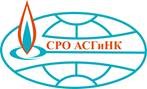 САМОРЕГУЛИРУЕМАЯ ОРГАНИЗАЦИЯАССОЦИАЦИЯ СТРОИТЕЛЕЙ ГАЗОВОГО И НЕФТЯНОГО КОМПЛЕКСОВ(СРО АСГиНК)ПРИСУТСТВОВАЛИ:Пономаренко Дмитрий Владимирович – Председатель Контрольной комиссии;Скурихин Владимир Александрович – зам председателя Контрольной комиссии;Велентеенко Анатолий МихайловичКудряшов Василий Николаевич;Ермолович Михаил Николаевич;Карпухин Александр Анатольевич;Завьялов Алексей Алексеевич.Приглашенные:Летаев Андрей Евгеньевич – Заместитель генерального директора СРО АСГиНК.Кворум имеется.Заседание Контрольной комиссии Саморегулируемой организации Ассоциация строителей газового и нефтяного комплексов правомочно.Председательствовал – Пономаренко Дмитрий Владимирович.Секретарь – Карпухин Александр Анатольевич.ПОВЕСТКА ДНЯ:О рассмотрении документов, предоставленных строительными организациями для вступления в Ассоциацию;О рассмотрении документов, предоставленных членами Ассоциации для внесения изменений в реестр членов СРО АСГиНК.О внесении изменений в планы выездных и документарных проверок членов Ассоциации во 2 квартале 2020 года;Утверждение плана выездных проверок членов СРО АСГиНК в 3 квартале 2020 года.Утверждение плана документарных проверок членов СРО АСГиНК в 3 квартале 2020 года.О выявленном несоответствии ООО «Газпром ПХГ» Положению о членстве в СРО АСГиНК, в том числе о требованиях к членам Ассоциации о размере, порядке расчета и уплаты вступительного взноса, членских и иных взносов.СЛУШАНИЯ: 1. По первому вопросу повестки дня – докладчик В.А. Скурихин.В.А. Скурихин предложил Контрольной комиссии:- рассмотреть документы, предоставленные строительными организациями для вступления в члены Ассоциации, как соответствующие требованиям Градостроительного кодекса РФ и Положению о членстве в СРО АСГиНК, в том числе о требованиях к членам Ассоциации о размере, порядке расчета и уплаты вступительного взноса, членских и иных взносов;- рекомендовать Совету Ассоциации принять в члены, в соответствии с предоставленными заявлениями о вступлении:Наименование организации: Представительство корпорации "Джей Джи Си"Голосование:По первому вопросу повестки дня решили:Документы, представленные вышеуказанными строительными организациями для вступления в члены Ассоциации, признать соответствующими требованиям Градостроительного кодекса РФ и Положению о членстве в СРО АСГиНК, в том числе о требованиях к членам Ассоциации о размере, порядке расчета и уплаты вступительного взноса, членских и иных взносов.Рекомендовать Совету Ассоциации принять в члены Ассоциации:Представительство корпорации "Джей Джи Си".2. По второму вопросу повестки дня – докладчик В.А. СкурихинВ.А. Скурихин предложил Контрольной комиссии рассмотреть документы, предоставленные нижеуказанными организациями, входящими в состав СРО АСГиНК, на соответствие требованиям Градостроительного кодекса РФ и Положению о членстве в СРО АСГиНК, в том числе о требованиях к членам Ассоциации о размере, порядке расчета и уплаты вступительного взноса, членских и иных взносов, для внесения изменений в реестр членов СРО АСГиНК;- предложил Контрольной комиссии рекомендовать Совету Ассоциации внести изменения в реестр членов СРО АСГиНК, в соответствии с предоставленными заявлениями о внесении изменений по следующим организациям:- в связи с изменением идентификационных данных:1) Номер по реестру: 0402,Прежнее наименование организации: ООО "УСП Компьюлинк"Наименование организации: ООО "Инфралинк"Юридический адрес: 119017, г. Москва, Пыжевский переулок, дом 5, строение 1, этаж 2, офис 222ИНН / ОГРН: 7727146647 / 1027700131964Фактический адрес: 119607, г.Москва, Мичуринский пр-т, д. 45Генеральный директор: Чернышов Юрий Иванович2) Номер по реестру: 0849,Наименование организации: ООО "Аврора"Прежний юридический адрес: 121059, г. Москва,  Бережковская набережная, дом 6, эт. 4, оф. 31;Новый юридический адрес: 117638, г. Москва, ул. Одесская, д. 2, 9 этаж, помещение II-A, башня ВИНН / ОГРН: 7730250045 / 1197746185691Прежний фактический адрес: 117638, г. Москва, ул. Одесская, д. 2В, 9 этажНовый фактический адрес: 117638, г. Москва, ул. Одесская, д. 2, 9 этаж, помещение II-A, башня ВГенеральный директор: Лаврененок Дмитрий АлександровичГолосование:По второму вопросу повестки дня решили:Документы, представленные вышеуказанными организациями, для внесения изменений в реестр членов СРО АСГиНК, признать соответствующими требованиям Градостроительного кодекса РФ и Положению о членстве в СРО АСГиНК, в том числе о требованиях к членам Ассоциации о размере, порядке расчета и уплаты вступительного взноса, членских и иных взносов.Рекомендовать Совету Ассоциации внести указанные в данном разделе изменения в реестр членов СРО АСГиНК следующим организациям:1) Номер по реестру: 0402,Наименование организации: ООО "Инфралинк";2) Номер по реестру: 0849,Наименование организации: ООО "Аврора".	3. По третьему вопросу повестки дня – докладчик В.А. СкурихинВ.А. Скурихин, в связи с проводимыми мероприятиями по борьбе с пандемией коронавируса, предложил перенести на 3й квартал 2020 года выездные и документарные проверки, ранее запланированные к проведению во 2м квартале 2020 года. Голосование:	По третьему вопросу повестки дня решили:	Утвердить внесение изменений в планы выездных и документарных проверок членов СРО АСГиНК 2го квартала 2020 года.4. По четвертому вопросу повестки дня – докладчик В.А. СкурихинВ.А. Скурихин представил Контрольной комиссии для утверждения проект плана выездных проверок членов СРО АСГиНК в 3 квартале 2020 года в соответствии с приложением № 1 к данному протоколу.Голосование:По четвертому вопросу повестки дня решили:Утвердить план выездных проверок членов СРО АСГиНК в 3 квартале 2020 года в соответствии с приложением № 1 к данному протоколу.5. По пятому вопросу повестки дня – докладчик В.А. СкурихинВ.А. Скурихин представил Контрольной комиссии для утверждения проект плана документарных проверок членов СРО АСГиНК в 3 квартале 2020 года в соответствии с приложением № 2 к данному протоколу.Голосование:По пятому вопросу повестки дня решили:Утвердить план документарных проверок членов СРО АСГиНК в 3 квартале 2020 года в соответствии с приложением № 2 к данному протоколу.6. По шестому вопросу повестки дня – докладчик В.А. Скурихин.В.А. Скурихин сообщил Контрольной комиссии, что на основании обращения Общества с ограниченной ответственностью "Газпром ПХГ" (далее - ООО "Газпром ПХГ") (вх.0687 от 09.04.2020) компания ООО "Газпром ПХГ" (инн 5003065767) сменила место нахождения с адреса: 142770, г. Москва, п. Сосенское, пос. Газопровод, д. 101 на адрес: 196105, г. Санкт-Петербург, проспект Московский, дом 139, корпус 1 стр1, помещение 1-Н(Ч.П.350). В связи с этим, произошло изменение места регистрации (местонахождения) ООО "Газпром ПХГ" (инн 5003065767) на регион субъекта Российской Федерации (г. Санкт-Петербург), отличный от региона, в котором зарегистрирована СРО АСГиНК (г. Москва), что не соответствует п.1.2 Положения о членстве в СРО АСГиНК, в том числе о требованиях к членам Ассоциации о размере, порядке расчета и уплаты вступительного взноса, членских и иных взносов.Он предложил Контрольной комиссии подтвердить несоответствие ООО "Газпром ПХГ" (инн 5003065767) Положению о членстве в СРО АСГиНК, в том числе о требованиях к членам Ассоциации о размере, порядке расчета и уплаты вступительного взноса, членских и иных взносов, а также рекомендовать Совету Ассоциации исключить ООО "Газпром ПХГ" (инн 5003065767) из реестра членов СРО АСГиНК на основании п. 7.2.10. указанного Положения.Голосование:По шестому вопросу повестки дня решили:Подтвердить несоответствие ООО "Газпром ПХГ" (инн 5003065767) Положению о членстве в СРО АСГиНК, в том числе о требованиях к членам Ассоциации о размере, порядке расчета и уплаты вступительного взноса, членских и иных взносов, а также рекомендовать Совету Ассоциации исключить ООО "Газпром ПХГ" (инн 5003065767) из реестра членов СРО АСГиНК на основании п. 7.2.10. указанного Положения.ПОВЕСТКА ДНЯ ИСЧЕРПАНА.Заседание Контрольной комиссии Саморегулируемой организации Ассоциация строителей газового и нефтяного комплексов закрыто.ПРОТОКОЛ ЗАСЕДАНИЯ КОНТРОЛЬНОЙ КОМИССИИПРОТОКОЛ ЗАСЕДАНИЯ КОНТРОЛЬНОЙ КОМИССИИПРОТОКОЛ ЗАСЕДАНИЯ КОНТРОЛЬНОЙ КОМИССИИ«09» июня 2020 г.Москва№ 206Номер в реестре СРО08500850ИНН 99095464109909546410990954641099095464109909546410ОГРНЮридический адрес3-1, Минато Мирай 2-тё мэ, Ниси-ку, Йокогама, Япония / Представительство: 107045, Российская Федерация, г. Москва, ул. Трубная, д.12, этаж 53-1, Минато Мирай 2-тё мэ, Ниси-ку, Йокогама, Япония / Представительство: 107045, Российская Федерация, г. Москва, ул. Трубная, д.12, этаж 53-1, Минато Мирай 2-тё мэ, Ниси-ку, Йокогама, Япония / Представительство: 107045, Российская Федерация, г. Москва, ул. Трубная, д.12, этаж 53-1, Минато Мирай 2-тё мэ, Ниси-ку, Йокогама, Япония / Представительство: 107045, Российская Федерация, г. Москва, ул. Трубная, д.12, этаж 53-1, Минато Мирай 2-тё мэ, Ниси-ку, Йокогама, Япония / Представительство: 107045, Российская Федерация, г. Москва, ул. Трубная, д.12, этаж 53-1, Минато Мирай 2-тё мэ, Ниси-ку, Йокогама, Япония / Представительство: 107045, Российская Федерация, г. Москва, ул. Трубная, д.12, этаж 5Генеральный директорАлексеенко Руслан ВикторовичАлексеенко Руслан ВикторовичАлексеенко Руслан ВикторовичАлексеенко Руслан ВикторовичАлексеенко Руслан ВикторовичАлексеенко Руслан ВикторовичДата создания ЮЛ/ИП21101020192019Осуществляет строительство, реконструкцию, капитальный ремонтХХобъектов капитального строительства, реконструкции и капитального ремонта (кроме особо опасных и технически сложных объектов, объектов использования атомной энергии); объектов капитального строительства, реконструкции и капитального ремонта (кроме особо опасных и технически сложных объектов, объектов использования атомной энергии); объектов капитального строительства, реконструкции и капитального ремонта (кроме особо опасных и технически сложных объектов, объектов использования атомной энергии); объектов капитального строительства, реконструкции и капитального ремонта (кроме особо опасных и технически сложных объектов, объектов использования атомной энергии); Осуществляет строительство, реконструкцию, капитальный ремонтХХобъектов капитального строительства, реконструкции и капитального ремонта, включая особо опасные и технически сложные объекты капитального строительства (кроме объектов использования атомной энергии);объектов капитального строительства, реконструкции и капитального ремонта, включая особо опасные и технически сложные объекты капитального строительства (кроме объектов использования атомной энергии);объектов капитального строительства, реконструкции и капитального ремонта, включая особо опасные и технически сложные объекты капитального строительства (кроме объектов использования атомной энергии);объектов капитального строительства, реконструкции и капитального ремонта, включая особо опасные и технически сложные объекты капитального строительства (кроме объектов использования атомной энергии);Осуществляет строительство, реконструкцию, капитальный ремонт------объектов капитального строительства, реконструкции и капитального ремонта, включая особо опасные и технически сложные объекты капитального строительства, объекты использования атомной энергииобъектов капитального строительства, реконструкции и капитального ремонта, включая особо опасные и технически сложные объекты капитального строительства, объекты использования атомной энергииобъектов капитального строительства, реконструкции и капитального ремонта, включая особо опасные и технически сложные объекты капитального строительства, объекты использования атомной энергииобъектов капитального строительства, реконструкции и капитального ремонта, включая особо опасные и технически сложные объекты капитального строительства, объекты использования атомной энергииУровень ответственности в компенсационном фонде возмещения вредаХХдо 60 млн руб.            (1 уровень ответственности)    до 60 млн руб.            (1 уровень ответственности)    до 60 млн руб.            (1 уровень ответственности)    до 60 млн руб.            (1 уровень ответственности)    Уровень ответственности в компенсационном фонде возмещения вреда------до 500 млн руб.          (2 уровень ответственности)до 500 млн руб.          (2 уровень ответственности)до 500 млн руб.          (2 уровень ответственности)до 500 млн руб.          (2 уровень ответственности)Уровень ответственности в компенсационном фонде возмещения вреда------до 3 млрд руб.            (3 уровень ответственности)до 3 млрд руб.            (3 уровень ответственности)до 3 млрд руб.            (3 уровень ответственности)до 3 млрд руб.            (3 уровень ответственности)Уровень ответственности в компенсационном фонде возмещения вреда------до 10 млрд руб.          (4 уровень ответственности)до 10 млрд руб.          (4 уровень ответственности)до 10 млрд руб.          (4 уровень ответственности)до 10 млрд руб.          (4 уровень ответственности)Уровень ответственности в компенсационном фонде возмещения вреда------10 млрд руб. и более  (5 уровень ответственности)10 млрд руб. и более  (5 уровень ответственности)10 млрд руб. и более  (5 уровень ответственности)10 млрд руб. и более  (5 уровень ответственности)Уровень ответственности в компенсационном фонде обеспечения договорных обязательств------до 60 млн руб.            (1 уровень ответственности)    до 60 млн руб.            (1 уровень ответственности)    до 60 млн руб.            (1 уровень ответственности)    до 60 млн руб.            (1 уровень ответственности)    Уровень ответственности в компенсационном фонде обеспечения договорных обязательств------до 500 млн руб.          (2 уровень ответственности)до 500 млн руб.          (2 уровень ответственности)до 500 млн руб.          (2 уровень ответственности)до 500 млн руб.          (2 уровень ответственности)Уровень ответственности в компенсационном фонде обеспечения договорных обязательств------до 3 млрд руб.            (3 уровень ответственности)до 3 млрд руб.            (3 уровень ответственности)до 3 млрд руб.            (3 уровень ответственности)до 3 млрд руб.            (3 уровень ответственности)Уровень ответственности в компенсационном фонде обеспечения договорных обязательств------до 10 млрд руб.          (4 уровень ответственности)до 10 млрд руб.          (4 уровень ответственности)до 10 млрд руб.          (4 уровень ответственности)до 10 млрд руб.          (4 уровень ответственности)Уровень ответственности в компенсационном фонде обеспечения договорных обязательств------10 млрд руб. и более  (5 уровень ответственности)10 млрд руб. и более  (5 уровень ответственности)10 млрд руб. и более  (5 уровень ответственности)10 млрд руб. и более  (5 уровень ответственности)Наличие свидетельства о членстве:Наличие свидетельства о членстве:Наличие свидетельства о членстве:Наличие свидетельства о членстве:Наличие свидетельства о членстве:не состоятне состоят«ЗА»7 голосов«ПРОТИВ»0 голосов«ВОЗДЕРЖАЛОСЬ»0 голосов«ЗА»7 голосов«ПРОТИВ»0 голосов«ВОЗДЕРЖАЛОСЬ»0 голосов«ЗА»7 голосов«ПРОТИВ»0 голосов«ВОЗДЕРЖАЛОСЬ»0 голосов«ЗА»7 голосов«ПРОТИВ»0 голосов«ВОЗДЕРЖАЛОСЬ»0 голосов«ЗА»7 голосов«ПРОТИВ»0 голосов«ВОЗДЕРЖАЛОСЬ»0 голосов«ЗА»7 голосов«ПРОТИВ»0 голосов«ВОЗДЕРЖАЛОСЬ»0 голосовПредседатель Контрольной комиссииПономаренко Дмитрий ВладимировичСекретарьКонтрольной комиссииКарпухин Александр Анатольевич